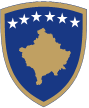 Republika e KosovësRepublika Kosova-Republic of KosovoQeveria - Vlada - GovernmentMinistria e Zhvillimit RajonalMinistarstvo za Regionalni RazvojMinistry of Regional DevelopmentFORMULARI I APLIKIMIT – LOT 2 apo 31 HyrjeNë këtë dokument është paraqitur Formulari i Aplikimit për programin për zhvillim  rajonal të balancuar për përkrahje financiare nga Skema e Granteve për Sektorin Privat në Kosovë, të financuar nga Ministria e Zhvillimit Rajonal.Loti 2 – Ndërmarrjet e vogla ekzistuese/fillestare (ndërmarrje deri në 2 vjet)Loti 3 – Ndërmarrjet e vogla në zgjerim (mbi 2 vjet)2. Informata standarde që kërkohen nga të gjithë aplikantët Për çdo ndryshim në adresa, numra telefoni, numra faksi, e sidomos emaili, duhet njoftuar me shkrim Autoritetin Kontraktues. Autoriteti Kontraktues nuk mban përgjegjësi nëse nuk mund të kontaktojë aplikantin.3.  Hollësitë për Aplikantin e Projektit 4. PASQYRA DHE PLANI I BIZNESIT (Lotet 2 dhe 3)Ofroni një pasqyrë të biznesit aktual dhe të produktit/shërbimit tuaj:Ofroni përmbledhje të rezultateve afariste të vitit paraprak (preferohen pasqyra të menaxhmentit apo të audituara):Tiparet kryesore të tregut aktual:Në bazë të përvojës së deritanishme të biznesit cilat janë mundësitë kryesore për zhvillim të mëtutjeshëm, si dhe potenciali për zgjerimin e punësimit dhe prodhimtarisë? 4.1. Faza e ardhme e zhvillimit strategjik të biznesit tuaj që mund të jetë e dobishme për punësim dhe zhvillim socio-ekonomik të Kosovës. Potenciali i zëvendësimit të importeve :Eksporti potencial:Krijimi i vendeve të reja të punës, numri i vendeve të reja të punës, mosha, aftësitë, etj.:4.2. Synimet zhvillimore të biznesit1. Pse dëshironi të zhvilloni më tutje këtë biznes? 2. Cilat janë pritjet tuaja në 2 vitet e ardhme?  3. Pse mendoni që ky biznes mund të jetë i suksesshëm?Përshkruani shkurt produktet apo shërbimet specifike që do të ofroni në të ardhmen.Përshkruani shkurt bazën e ardhme të klientëve të pritur, si dhe se si do të mund të dallonte kjo nga trendi aktual i atyre që blejnë produktin/shërbimin tuaj (p.sh. kompani tjera, drejtpërdrejt tek publiku).A mund të identifikoni tani konsumatorë të rinj të posaçëm?Pse duhet konsumatorët të marrin ofertën tuaj të re/zgjeruar në vend të një furnizuesi tjetër? Si do të jeni ju më konkurrues? P.sh. çmimi, cilësia e shërbimit/produktit, shërbimi për konsumatorë.Si do t'i njoftoni konsumatorët tuaj për produktin/shërbimin tuaj?Mbulimi gjeografik i tregut: Kosova (gjitha zonat?), vendet tjera. Mënyra e shpërndarjes.Madhësia e vlerësuar e tregut: numri i konsumatorëve potencialë, sjellja në blerje, çmimetVeprimet promocionale – reklamimi, informatat në pika të shitjes, kontaktet e drejtpërdrejta me konsumatorë, etj.4.3. Çfarë ju duhet për të qenë të suksesshëm në ofrimin e produktit/shërbimit?   Pjesë makinerie, pajisje e mjete të reja/shtesë që ju duhen?Numri i punëtoreve të rinj dhe kualifikimet e tyre specifike?4.4. Struktura e kompanisëA do të ndryshoni mënyrën e menaxhimit të biznesit (për shembull) apo të punoni me të tjerë? Cili do të jetë roli juaj në biznes? Keni anëtarë ekipi apo partnerë të jashtëm? Cili do të jetë roli i tyre?4.5. Faktorët e suksesit dhe rrezikut Këta faktor do të më ndihmojnë të jem i suksesshëm:Këto sfida e rreziqe duhen menaxhuar për të zvogëluar ndikimin e tyre negativ:Lista kontrolluese për LOTET 2 & 3(të plotësohet nga aplikanti kryesor vetëm për qëllime orientimi)Para nënshkrimit të Kontratës së Grantit, aplikantët e para-selektuar do të duhen të ofrojnë Raportin Kreditor të lëshuar nga Banka Qendrore e Kosovës. Emri i Aplikantit:  _______________________________Nënshkrimi: ______________________Data e dorëzimit: ____________________Informatat kontaktuese të Aplikantit për qëllime të këtij veprimiInformatat kontaktuese të Aplikantit për qëllime të këtij veprimiEmri i kompanisë: Numri i telefonit: (fiks dhe mobil) Kodi i vendit + qytetit + numriAdresa postare:E-mail adresa : Faqja e internetit e ndërmarrjes(nëse ka):Fusha/Sektori ne te cilin aplikon:Loti i aplikimit:Shuma e grantit të kërkuar (EURO):Përqindja e grantit në vlerën totale të projektit:Emri:Mbiemri:Gjinia:Profesioni:Profesioni:Data e lindjes:Pergatitja shkollore:Shkolla e mesme/Bachelor/Master/Doktoraturë:Shkolla e mesme/Bachelor/Master/Doktoraturë:Përshkruani përvojën dhe arritjet në menaxhim të biznesit.Si keni dëgjuar për këtë Skemë Grantesh Organizim nga MZHR / E-mail /Sesione informuese/AZhR/ TV / Radio / Shokë / Tjera (lutemi specifikojeni):Organizim nga MZHR / E-mail /Sesione informuese/AZhR/ TV / Radio / Shokë / Tjera (lutemi specifikojeni):A keni qenë përfitues i ndonjë grant skeme në 3 vitet e fundit ? Nëse PO, cila grant skemë dhe shuma e përfituar?1. Produktet/shërbimet e ofruara:2. Vlera e shitjeve dhe kontributi në fitim i secilit produkt/shërbim. A ka pasur pjesë të biznesit që kanë gjeneruar humbje deri sot?3. Konsumatorët kryesorë definohen si (publiku i gjerë, korporata, qeveria)1. Kush përbën 80% të shitjeve tuaja, p.sh. numër i madh apo i vogël i konsumatorëve?2. Cili raport produkt/konsumator ka qenë më i suksesshmi, e cili më së paku?1.2.3.a.b.c.a.b.c.Titulli i propozimit:    Titulli i propozimit:    Titulli i propozimit:    Para dërgimit të aplikacionit, kontrollo nëse kriteret e mëposhtme janë plotësuar plotësisht:PoJo1.  Shtojca A2, Formulari i Aplikimit, është plotësuar.2. Shtojca B Buxheti është plotësuar3. Shtojca C2 Projeksioni financiar është plotësuar4. Shtojca D Plani i Veprimit është plotësuar5. Shtojca E Deklarata e Aplikantit është plotësuar6.  Aplikacioni është shkruar apo plotësuar në gjuhën e duhur për këtë thirrje.7.   Një origjinale dhe 2 kopje të Formularit të Aplikimit janë futur dhe lidhur në zarf.8.   Versioni elektronik i formularit të aplikimit (CD-ROM) është bashkëngjitur. 9. Veprimi do të implementohet në Kosovë.10. Aplikanti do të ofrojë Certifikatën e Regjistrimit të Biznesit dhe certifikatën e Numrit Fiskal11. Vërtetimi Tatimor nga ATK i bashkangjitur12. Deklarata vjetore/këstet TM nga ATK për vitin e fundit fiskal  e bashkangjitur13. Kohëzgjatja e veprimit është baraz apo më pak se 6 muaj14.  Kontributi i kërkuar për grantin (shuma) është brenda minimumit dhe maksimumit të lejuar në pikën 1.5 të Udhëzimeve.15.  Kontributi i kërkuar i aplikuesit (shuma) është  brenda minimumit dhe maksimumit të lejuar në pikën 1.5 të Udhëzimeve.